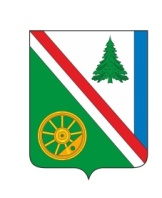 14.03.2023г. №33РОССИЙСКАЯ ФЕДЕРАЦИЯИРКУТСКАЯ ОБЛАСТЬБРАТСКИЙ РАЙОНВИХОРЕВСКОЕ МУНИЦИПАЛЬНОЕ ОБРАЗОВАНИЕДУМАРЕШЕНИЕ О НАГРАЖДЕНИИ БЛАГОДАРСТВЕННЫМ ПИСЬМОМ ДУМЫ ВИХОРЕВСКОГО МУНИЦИПАЛЬНОГО ОБРАЗОВАНИЯЗаслушав и обсудив поступившие ходатайства, подготовленные от руководителей организаций и предприятий, представляющих сектор жилищно-коммунального хозяйства на территории Вихоревского городского поселения, в связи с празднованием Дня работников бытового обслуживания населения и жилищно-коммунального хозяйства в России, в соответствии с решением Думы Вихоревского муниципального образования от 12 октября 2011 года №126 «Об утверждении Положения о порядке награждения Почётной грамотой и Благодарственным письмом Думы Вихоревского муниципального образования», руководствуясь Уставом Вихоревского муниципального образования, Регламентом Думы Вихоревского муниципального образования, Дума Вихоревского муниципального образованияРЕШИЛА:1.За добросовестный труд наградить Благодарственным письмом Думы Вихоревского муниципального образования следующих граждан:1) Вайсбеккера Алексея Степановича – машиниста погрузчика МУП «Вихоревское городское хозяйство»;2) Васильеву Анну Владимировну – лаборанта химического анализа участка очистных сооружений ООО «Объединенная Вихоревская управляющая компания»;3) Харькова Тимофея Дмитриевича – машиниста (кочегара) котельной участка водогрейная котельная ООО «Объединенная Вихоревская управляющая компания»;4) Черноусова Евгения Константиновича – индивидуального предпринимателя, оказывающего комплекс услуг по содержанию и текущему ремонту общего имущества многоквартирных домов;5) Муранцева Михаила Васильевича – слесаря аварийно-восстановительных работ аварийно-диспетчерской службы (ИП Черноусов Е.К.);6) Терещук Екатерину Андреевну – рабочую по комплексному обслуживанию и ремонту зданий ООО «ШАЛЕ»;7) Брагину Татьяну Владимировну – вахтера общежития МУП «Вихоревская жилищная служба».2.Настоящее решение вступает в силу со дня его принятия и подлежит официальному опубликованию.Председатель Думы Вихоревскогомуниципального образования 						 Л. Г. Ремизова